The Punchbowl innOkewood hillChristmas Day Menu 2022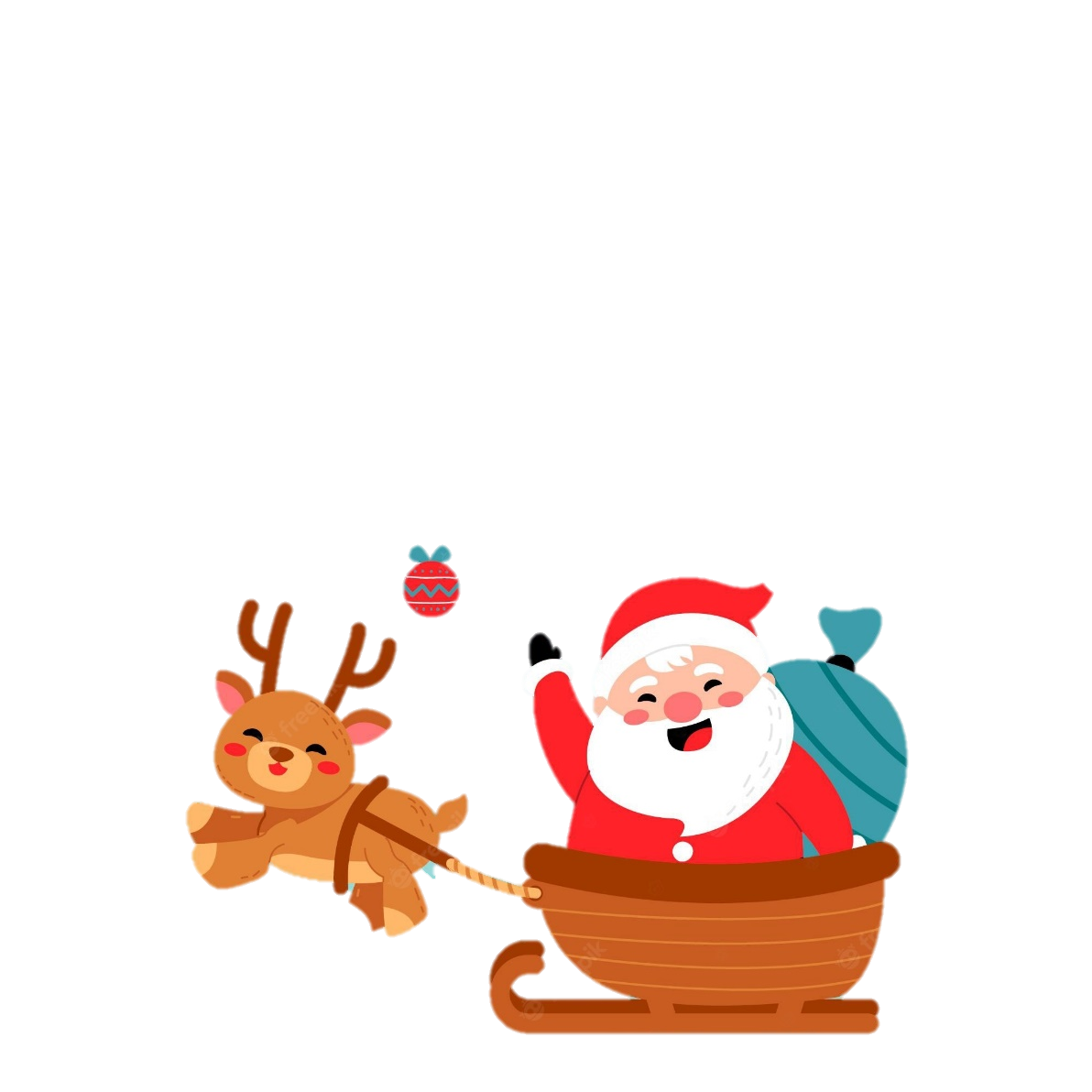 StartersRoasted Peppers and Tomatoes Soup with Fresh Baked Bread Pan Fried Scallops with Chorizo, Black Pudding & Pea PureeGoats Cheese Fig and Onion TartVenison Carpaccio with Sour CherryGrilled King Prawns in a Pesto SauceMainsTraditional Roast Turkey with Chestnut & Onion Stuffing, Chipolata Pigs in Blankets, Honey Roast Parsnips, Potatoes & Turkey JusFillet of Salmon with a King Prawn Bisque Asparagus & New Potatoes Roasted Vegetable and Chestnut Tart with Roast Potatoes, Parsnips & VegetablesHoney & Mustard Glazed Fillet of Pork with Vegetables and Plum SauceDessertsTraditional Christmas Pudding Brandy Butter, Cream or CustardChocolate Delice with Ice CreamApple Strudel with Madagascan Vanilla Ice CreamChampagne and Raspberry SorbetSpeciality Cheeseboard with Black Bomber Cheddar, Dirty Vicar and Norbury Blue Locally Made Cheese, Toasted breads, Biscuits, Celery and Grapes***Coffee And Mint£95 Per PersonBOOKING FORMBOOKING FORMBOOKING FORMBOOKING FORMBOOKING FORMBOOKING FORMBOOKING FORMBOOKING FORMBOOKING FORMChosen VenueParty NameParty NameContact TelEmailEmailNumber of GuestsDateDateTimeSTARTERSSTARTERSSTARTERSSTARTERSSTARTERSSTARTERSTotal:Total:Total:Roasted Peppers and Tomatoes SoupRoasted Peppers and Tomatoes SoupRoasted Peppers and Tomatoes SoupPan Fried ScallopsPan Fried ScallopsPan Fried ScallopsGoats Cheese TartGoats Cheese TartGoats Cheese TartVenison CarpaccioVenison CarpaccioVenison CarpaccioGrilled King PrawnsGrilled King PrawnsGrilled King PrawnsMAINSMAINSMAINSRoast TurkeyRoast TurkeyRoast TurkeyFillet of SalmonFillet of SalmonFillet of SalmonRoasted Vegetable and Chestnut TartRoasted Vegetable and Chestnut TartRoasted Vegetable and Chestnut TartHoney & Mustard Glazed Fillet of PorkHoney & Mustard Glazed Fillet of PorkHoney & Mustard Glazed Fillet of PorkDESSERTSDESSERTSDESSERTSTraditional Christmas PuddingTraditional Christmas PuddingTraditional Christmas PuddingChocolate DeliceChocolate DeliceChocolate DeliceApple StrudelApple StrudelApple StrudelChampagne & Raspberry SorbetChampagne & Raspberry SorbetChampagne & Raspberry SorbetSpeciality CheeseboardSpeciality CheeseboardSpeciality CheeseboardPlease note that all bookings are subject to a 50% non-refundable deposit to secure your booking. Pre-ordering is advised for all bookings over 6 people and will be subject to a 10& service charge.All prices include VAT at the current rate.Please note that all bookings are subject to a 50% non-refundable deposit to secure your booking. Pre-ordering is advised for all bookings over 6 people and will be subject to a 10& service charge.All prices include VAT at the current rate.Please note that all bookings are subject to a 50% non-refundable deposit to secure your booking. Pre-ordering is advised for all bookings over 6 people and will be subject to a 10& service charge.All prices include VAT at the current rate.Please note that all bookings are subject to a 50% non-refundable deposit to secure your booking. Pre-ordering is advised for all bookings over 6 people and will be subject to a 10& service charge.All prices include VAT at the current rate.Please note that all bookings are subject to a 50% non-refundable deposit to secure your booking. Pre-ordering is advised for all bookings over 6 people and will be subject to a 10& service charge.All prices include VAT at the current rate.Please note that all bookings are subject to a 50% non-refundable deposit to secure your booking. Pre-ordering is advised for all bookings over 6 people and will be subject to a 10& service charge.All prices include VAT at the current rate.Please note that all bookings are subject to a 50% non-refundable deposit to secure your booking. Pre-ordering is advised for all bookings over 6 people and will be subject to a 10& service charge.All prices include VAT at the current rate.Please note that all bookings are subject to a 50% non-refundable deposit to secure your booking. Pre-ordering is advised for all bookings over 6 people and will be subject to a 10& service charge.All prices include VAT at the current rate.Please note that all bookings are subject to a 50% non-refundable deposit to secure your booking. Pre-ordering is advised for all bookings over 6 people and will be subject to a 10& service charge.All prices include VAT at the current rate.We are now taking Christmas bookings for our sister pub, The White Hart, Cranleigh, with the Stables restaurant.We are now taking Christmas bookings for our sister pub, The White Hart, Cranleigh, with the Stables restaurant.We are now taking Christmas bookings for our sister pub, The White Hart, Cranleigh, with the Stables restaurant.We are now taking Christmas bookings for our sister pub, The White Hart, Cranleigh, with the Stables restaurant.We are now taking Christmas bookings for our sister pub, The White Hart, Cranleigh, with the Stables restaurant.We are now taking Christmas bookings for our sister pub, The White Hart, Cranleigh, with the Stables restaurant.We are now taking Christmas bookings for our sister pub, The White Hart, Cranleigh, with the Stables restaurant.We are now taking Christmas bookings for our sister pub, The White Hart, Cranleigh, with the Stables restaurant.We are now taking Christmas bookings for our sister pub, The White Hart, Cranleigh, with the Stables restaurant.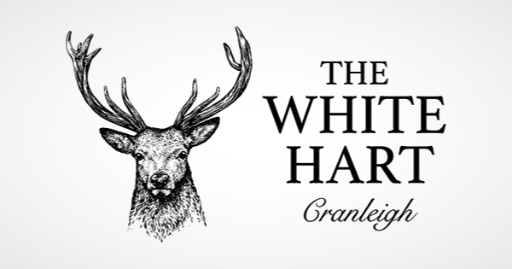 01483 275566whitehartstables@gmail.com01483 275566whitehartstables@gmail.com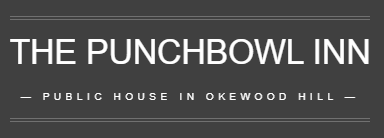 01306 6272049punchbowlinnokewoodhill@gmail.com01306 6272049punchbowlinnokewoodhill@gmail.com01306 6272049punchbowlinnokewoodhill@gmail.com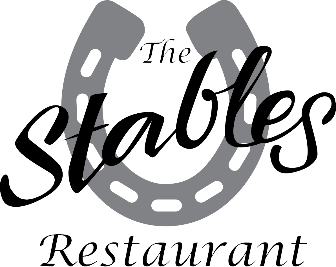 01483 275566whitehartstables@gmail.com01483 275566whitehartstables@gmail.com01483 275566whitehartstables@gmail.com01483 275566whitehartstables@gmail.com